lMADONAS NOVADA PAŠVALDĪBA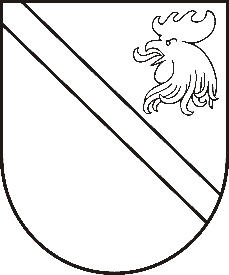 Reģ. Nr. 90000054572Saieta laukums 1, Madona, Madonas novads, LV-4801 t. 64860090, e-pasts: pasts@madona.lv ___________________________________________________________________________MADONAS NOVADA PAŠVALDĪBAS DOMESLĒMUMSMadonā2021.gada 15.jūnijā						            		 Nr.251									               (protokols Nr.14, 16.p.)Par komisijas locekļa atbrīvošanu un grozījumiem Madonas novada pašvaldības domes 23.09.2010. lēmumā “Par komisijas izveidošanu”      Ar Madonas novada pašvaldības domes 23.09.2010. lēmumu “Par komisijas izveidošanu” (protokols Nr. 19, 23.p.) (turpmāk – lēmums) tika izveidota komisija iesniegumu izskatīšanai par konfiscētās mantas atdošanu vai tās vērtības atlīdzināšanu personām, kuru administratīvā izsūtīšana no Latvijas PSR vai KPFSR sastāvā iekļautās Latvijas PSR teritorijas daļas atzīta par nepamatotu 4 locekļu sastāvā.     Ar Madonas novada pašvaldības domes 29.10.2020. lēmumu Nr. 444 “Par komisijas locekļa atbrīvošanu un iecelšanu un grozījumiem Madonas novada pašvaldības domes 23.09.2010. lēmumā “Par komisijas izveidošanu”” (protokols Nr. 19, 23.p.)” (protokols Nr. 22, 33.p.) par komisijas locekli tika iecelta Juridiskās nodaļas juriste Ilze Pleša un tika lēmuma 1.punkts izteikts sekojošā redakcijā: “1. izveidot komisiju iesniegumu izskatīšanai par konfiscētās mantas atdošanu vai tās vērtības atlīdzināšanu personām, kuru administratīvā izsūtīšana no Latvijas PSR vai KPFSR sastāvā iekļautās Latvijas PSR teritorijas daļas atzīta par nepamatotu 4 locekļu sastāvā un par šīs komisijas locekļiem apstiprināti:    Komisijas priekšsēdētājs – Āris Vilšķērsts – Madonas novada pašvaldības izpilddirektora  vietnieks;    Komisijas locekļi – Ilze Pleša – Madonas novada pašvaldības Juridiskās nodaļas juriste;                                      Helmuts Pujats – Madonas novada pašvaldības Juridiskās nodaļas  jurists;                                    Lana Saulone – Madonas novada pašvaldības Finanšu nodaļas auditore.”         Ar Madonas novada pašvaldības domes 05.11.2020. lēmumu Nr. 466 (protokols Nr. 23, 6.p.) Āris Vilšķērsts tika iecelts par pašvaldības izpilddirektora pienākumu izpildītāju. Savukārt Ilze Pleša ir izbeigusi darba tiesiskās attiecības sar pašvaldību.           Tāpēc nepieciešams no komisijas locekļa pienākumu pildīšanas atbrīvot Ilzi Plešu un veikt nepieciešamos grozījumus Madonas novada pašvaldības domes 23.09.2010. lēmumā “Par komisijas izveidošanu” (protokols Nr. 19, 23.p.).      Noklausījusies sniegto informāciju un pamatojoties uz likuma “Par pašvaldībām” 21.panta pirmo daļu un pirmās daļas 24.punktu, ņemot vērā 15.06.2021. Finanšu un attīstības komitejas atzinumu, atklāti balsojot: PAR – 14 (Agris Lungevičs, Aleksandrs Šrubs, Andrejs Ceļapīters, Andris Dombrovskis, Andris Sakne, Antra Gotlaufa, Artūrs Grandāns, Gatis Teilis, Gunārs Ikaunieks, Inese Strode, Ivars Miķelsons, Rihards Saulītis, Valda Kļaviņa, Zigfrīds Gora), PRET – NAV, ATTURAS – NAV, Madonas novada pašvaldības dome NOLEMJ:atbrīvot no pienākumu pildīšanas komisijas locekli Ilzi Plešu;grozīt Madonas novada pašvaldības 23.09.2010. lēmumu “Par komisijas izveidošanu” (protokols Nr. 19., 23.p.) sekojoši:izteikt lēmuma 1.punktu sekojošā redakcijā: “1. izveidot komisiju iesniegumu izskatīšanai par konfiscētās mantas atdošanu vai tās vērtības atlīdzināšanu personām, kuru administratīvā izsūtīšana no Latvijas PSR vai KPFSR sastāvā iekļautās Latvijas PSR teritorijas daļas atzīta par nepamatotu 3 locekļu sastāvā un par šīs komisijas locekļiem apstiprināti:    Komisijas priekšsēdētājs – Āris Vilšķērsts – Madonas novada pašvaldības izpilddirektora pienākumu izpildītājs;   Komisijas locekļi – Helmuts Pujats – Madonas novada pašvaldības Juridiskās nodaļas jurists;                           Lana Saulone – Madonas novada pašvaldības Finanšu nodaļas auditore.”Domes priekšsēdētājs						    A.Lungevičs Pujats 64807321